НАКАЗ24.01.2017    				№ 41Про додаткові заходи щодо запобігання дитячому дорожньо-транспортному травматизмуУпродовж 2016 року сталося 37 дорожньо-транспортних пригод з учнями і вихованцями навчальних закладів міста, під час яких 33 дитини травмовано, 4 – загинуло. Крім того, станом на 24.01.2017 у поточному  році під час ДТП отримали травми 2 учні шкіл міста, 3 учні загинули, з них 1 – під час переходу проїжджої частини дороги. Враховуючи зазначене вище, відповідно до наказів Міністерства освіти і науки України від 01.08.2001 № 563 «Про затвердження Положення  про організацію роботи з охорони праці учасників навчально-виховного процесу в установах і закладах освіти» (зі змінами), від 18.04.2006 № 304 «Про затвердження Положення про порядок проведення навчання і перевірки знань з питань охорони праці в закладах, установах, організаціях, підприємствах, підпорядкованих Міністерству освіти і науки України», листа Міністерства освіти і науки України від 16.06.2014 №1/9-319 «Про використання Методичних матеріалів щодо організація навчання і перевірки знань, проведення інструктажів з питань охорони праці, безпеки життєдіяльності в загальноосвітніх навчальних закладах», на виконання наказу Департаменту освіти Харківської міської ради від   24.01.2017 №25 «Про додаткові заходи щодо запобігання дорожньо-транспортному травматизму», а також з метою посилення роботи із запобігання дитячому дорожньо-транспортному травматизмуНАКАЗУЮ:1. Головному спеціалісту Управлінням освіти Дерев’янко Т.Є.:1.1. Посилити контроль за проведенням у підпорядкованих навчальних закладах профілактичної роботи щодо запобігання випадкам травмування учасників навчально-виховного процесу, у тому числі і дорожньо-транспортному травматизму.									Упродовж 2017 року1.2. Взяти під контроль проведення позапланового інструктажу з учнями та вихованцями підпорядкованих загальноосвітніх та позашкільних навчальних закладів з питань дотримання правил дорожнього руху.											До 03.02.20171.3. Тримати під контролем стан проведення у підпорядкованих навчальних закладах вступних, первинних, позапланових, цільових інструктажів з учнями (вихованцями) та реєстрації їх у відповідних журналах.							Упродовж 2017 року1.4. Інформувати Департамент освіти про виконання цього наказу.											До 10.02.20172. Керівникам навчальних закладів усіх типів і форм власності:2.1. Забезпечити проведення додаткових заходів щодо запобігання випадкам травмування учасників навчально-виховного процесу, у тому числі і дорожньо-транспортному травматизму.									Упродовж 2017 року2.2. Забезпечити проведення позапланового інструктажу з учнями з питань дотримання правил дорожнього руху.											До 03.02.20172.3. Тримати під контролем питання щодо проведення з учнями (вихованцями) вступних, первинних, позапланових, цільових інструктажів та реєстрації їх у відповідних журналах.Упродовж 2017 року 2.4. Інформувати Управління освіти про виконання цього наказу.											До 07.02.2017 3. Завідувачу ЛКТО Управління освіти Фесенко О.В. розмістити цей наказ на сайті Управління освіти. До 30.01.20174. Контроль за виконанням даного наказу покласти на заступника начальника Управління освіти Прохоренко О.В.Начальник Управління освіти	    О.С.НижникЗ наказом ознайомленіПрохоренко О.В.Дерев’янко Т.Є.Фесенко О.В.Дерев’янко, 7252792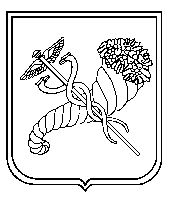 